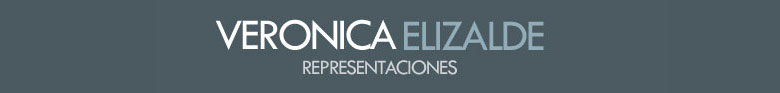 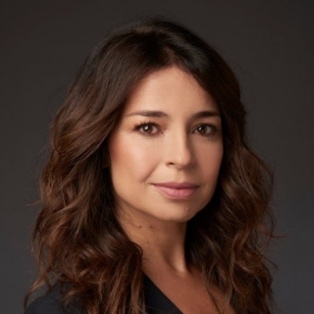 JIMENA LA TORREOjos marronesPelo castaño56kg1,67IdiomasInglés - Intermedio
Castellano NeutroBIODesde 1996 hasta la actualidad  trabaja como actríz. Desde el comienzo de su carrera Jimena  se ha desafiado en desarrollar al mismo tiempo sus propios proyectos como guionista y realizadora. Protagonizó la película Bar el chino junto a Boy Olmi. Fue parte de El Fondo del Mar y la serie Los simuladores de Damian Zsifrón, Historias mínimas de Eliseo Subiela, Permitidos de Ariel Winograt, Rosarigasinos junto a Federico Luppi y Ulises Dumond, La mala verdad junto a Alberto de Mendoza, Puerta de Hierro de Victor Laplace, programas de televisión como Tres padres Solteros con Juan Leyrado , Jesús el heredero con Joaquín Furriel entre otros. Obras de teatro como Boquitas Pintadas de de Manuel Puig, La que besó y la que no beso de Maruja Bustamante, El burgués gentil hombre adaptación de la obra de Moliere con dirección de Claudio Gallardou , Antígona de Anhouil entre otras obras. Participó en mas de 350 campañas publicitarias nacionales e internacionales. Realizó  el cortometraje La Noche del Florero (2010). Desde 2017 junto a Esteban Student. Docente y Script Doctor argentino,  Los Simuladores de Damián Szifrón, El clan de Pablo Trapero entre otros, desarrolla bajo su tutoría La chica de rosa, largometraje tipo biopic y Rio Deseado, serie de ficción que aborda la problemática del río y sus humedales.En el año 2019 recibió la beca internacional sagai para capacitarse en el estudio de Susan Batson en New York. Actualmente forma parte del elenco Cielo Grande, serie Juvenil con producción de Netflix (2021-2022).FORMACION2017-2021 Formó parte del taller de guión, La Guia, junto a Esteban Student.En el año 2019 recibió la beca internacional sagai para capacitarse en el estudio de Susan Batson en New York.Se ha formado con Fernando Piernas, Rubén Szuchmacher, Joy Morris, Betriz Mattar como sus maestros principales en actuación. Durante el 2015 formo pàrte del grupo de entrenamiento de Roxana Randon. Además realizó el seminario intensivo junto con Javier Daulte. En 2018 realizó el curso de actuación frenta a cámara con Manuel Vicente y Veronica Scneck en Sagai. EN 2017 entrenó la técnica de Susan Batson con Mariana Hanono.  Entre 2007 y 2014 ha entrenado la técnica de Fedora Aberasturi – Sistema consciente para la técnica del movimiento junto a Cristina Suarez.Ha realizado talleres de danza junto a Viviana Iasparra, entrenamiento de actores con Ada de Benedicto, barrater con Cristina Torrado, Yoga en Ananda Yoga, danzas Clásicas con Susana Calegari. Circo en estudio la arena. Estiramiento con Andrea Cohan.  Canto con Susana Naidich y tango junto a Lorena Ermocida, Osvaldo Sotto entre otros.  TRABAJOS Televisión2022- 2021Cielo GrandeNETFLIX2015Conflictos modernosTELEFE2014Camino al amor TELEFE2007La lolaAMERICA2006Hechizada, un cortadoTELEFE2006Hermanos y detectivesDir. Damián Zifrón2005Quien es el jefe?TELEFE2004EpitafiosHBO2004Jesús el herederoCANAL 132004Jesús el herederoCANAL 132004Sin codigosCANAL 132003Tres padres solterosTELEFE2003Los simuladoresDir. Damián Zifrón - TELEFE2002El destino de Angélica Dir. Eliseo Subiela1999TrillizosTELEFE1999MamitasCANAL 91999CampeonesCANAL 131999El locoCANAL 131998DibuTELEFE1998Verano del 98TELEFE1997ChiquititasTELEFE1997Como vos y yoCANAL13Maria crescencia Para canal XXI - DOCUMENTALCine2019La noche nocturnaDe Gastón Portal- largometraje2017La mujer canciónde Martin Piñeiro - CORTOMETRAJE2017La reina rojade Camila Romero - CORTOMETRAJE2016PermitidosDir. Ariel Winograt- LARGOMETRAJE2014CarajoDir. Sebastian Lopez/video clip - CORTOMETRAJE2013Puerta de HierroDir. Victor Laplace2010La noche del floreroGuión y Dirección de Jimena La Torre- CORTOMETRAJE2010La mala verdad Dir. Miguel A. Rocca- LARGOMETRAJE2009Amor en TránsitoDir. Lucas Blanco -LARGOMETRAJE2008Negro Buenos AiresDir. Ramón Tremens - LARGOMETRAJE2006Día naranjaDir. Alejandra Zpalzik -LARGOMETRAJE2003R.S.V.PDir. Juan Pablo Martínez- CORTOMETRAJE2003El fondo del marDir. Damián Szifron -LARGOMETRAJE2003Bar el chino Dir. Daniel Burak -LARGOMETRAJE2002El malentendidoDir. Leo Ricciardi- CORTOMETRAJE2001RosarigasinosDir. Rodrigo Grande -LARGOMETRAJE2001Vacaciones en la tierraDir. Sebastián de Caro -LARGOMETRAJE1999Gallega com bacDir. Guillermo - CORTOMETRAJE1999The last postDir. Dominique Santana - CORTOMETRAJE1999SalsipuedesDir. Diego Rivera -LARGOMETRAJE1998Un argentino en Nueva YorkDir. Juan J. Jusid -LARGOMETRAJE1996Sin palabrasDir. Carolina Hughes- CORTOMETRAJETeatro2018Lo que tu quierasDir. Paola  Matienzo2017Pescando en la bañeraDir. Leonel Dolara2015La que besó y la que no besóDir. Mariano Dossena2013/14Dime que me quieresDir. Umbra Colombo2006Boquitas pintadasDir. Paula Travnik2005Canto de SirenasDir. Alejandro Leopardo2001El Chancho Burgues -adaptac. El burgues gentil hombre de Molliere- Dir. Claudio Gallardou2000Antígona adaptacion en unipersonal de Jean Anhouil Dir. M. Santin1999Breve teología para locosDir. Luis González1998Memoria de un pueblo sin diqueDir. M. Santin1998Lastima que sea una pérdidaDir. Rubén Pires1997Remitentecreación colectiva, grupo Divinas DifuntasComerciales 1996-actualidad+350 campañas nacionales e internacionalesAlgunos de ellos:2018Axión2017Plenitud- LATINOAMERICA2016TyC sportsARGENTINA2016HughiesARGENTINA2014/15Banco Supervielle2014Chevrolet2014La campagnolaPremios/Nominaciones2004Actríz revelación/premios Condor de plata